附件会议场地介绍会场介绍长安大学学术交流中心，位于长安大学校南校区内，地址：陕西省西安市碑林区二环南路中段126号。住宿酒店长大国际公寓(029-85368999)，紧邻长安大学南校区，步行至长安大学学术交流中心7分钟，500米。长安大学定点对外接待单位。住宿标准（含早）：大床/双床房260元/间夜。辅助酒店：大雁塔假日酒店(029-88668877)大床/双床房460元/间夜。交通路线与位置图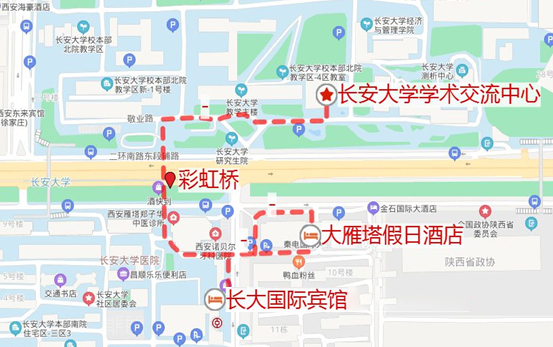 地点名称距离如何到达酒店西安咸阳国际机场47公里①乘坐机场大巴到达西安宾馆，乘坐31或224路公交车至南二环文艺路口站下车，步行150米，约80分钟②乘坐机场城际线，在北客站换乘地铁4号线，西安科技大学站下车，全程约100分钟；③乘坐出租车约140元，全程约50分钟。西安北站（高铁）18.2公里①乘坐地铁4号线，西安科技大学站B出口，步行550m，全程约50分钟；②乘坐出租车约80元，全程约50分钟。西安站13公里①乘坐25路/41路，南二环雁塔立交北站下车，约60分钟；②乘坐出租车约21元，全程约25分钟。